Barents Regional Scholarship Program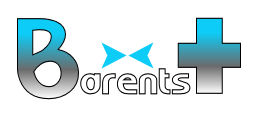 Barents Regional Scholarship ProgramAPPLICATION FORM FOR TEACHERSAPPLICATION FORM FOR TEACHERSApplicant’s name:Applicant’s name:Home institution:Home institution:Host institution:Name of academic contact person:Host institution:Name of academic contact person:Subject area:Subject area:Exchange objectives:Exchange objectives:Length of stay (in weeks):Dates:Weeks:Lecturing (minimum 4 hours per week)Place/dateApplicant’s signature